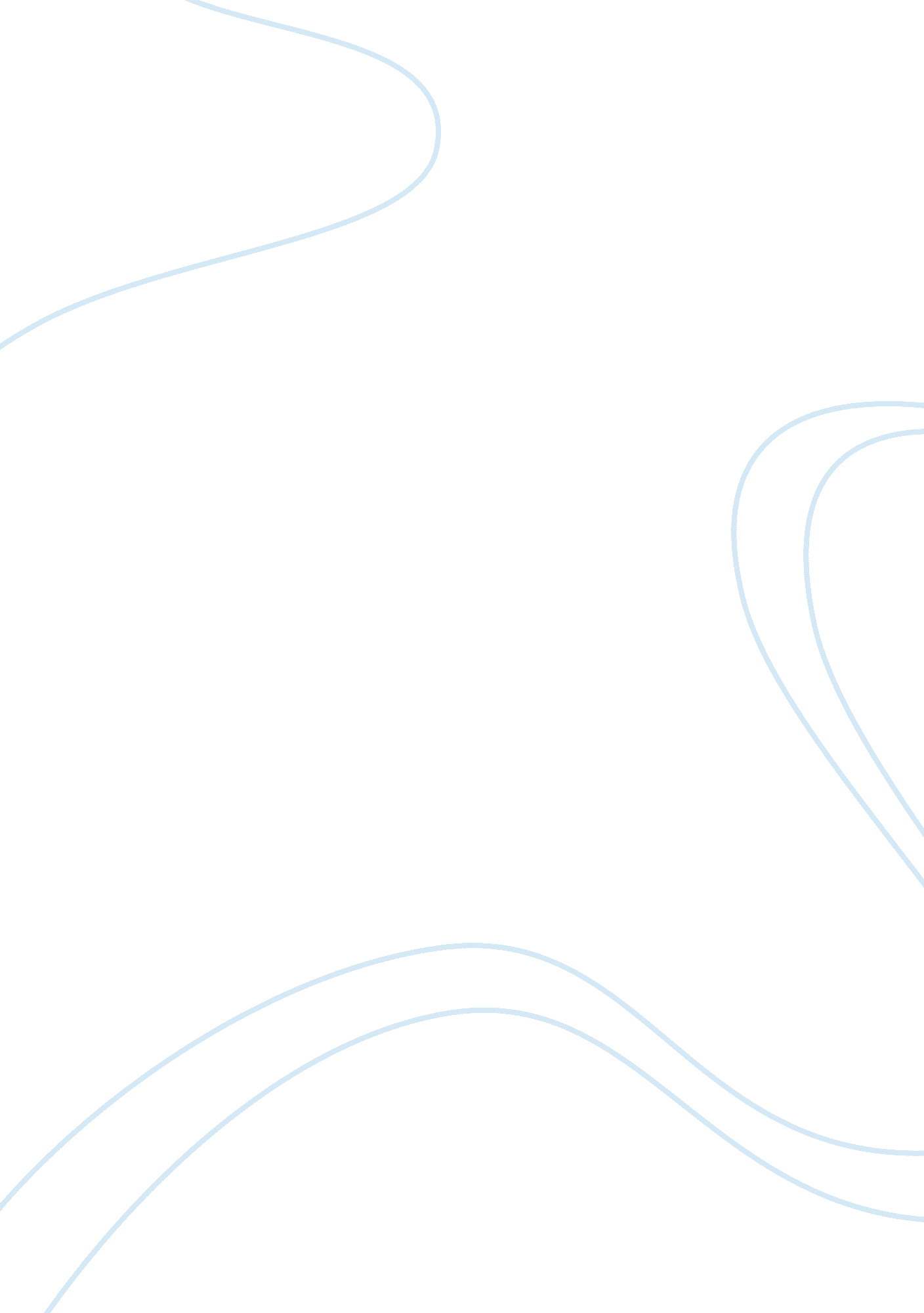 Harry potter and the prisoner of azkaban by j. k. rowling: literary analysisLiterature, Books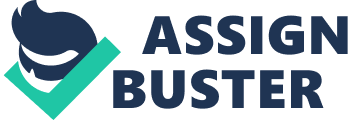 Book Analysis of Harry Potter and the Prisoner of Azkaban The title of my book is Harry Potter and the Prisoner of Azkaban. The author of the book is J. K. Rowling. There are 435 pages in Prisoner of Azkaban. In Prisoner of Azkaban, the third book about the young wizard Harry Potter, is about Harry’s third year at the magical school Hogwarts School of Witchcraft and Wizadry. Harry is the son of his parents who were killed by the dark Lord Voldemort. He lives with his Aunt and Uncle, and incredibly fat nephew, who despise him and magic. In this story, Harry finds himself returning to Hogwarts for his third year. This time a suspected murderer by the name of Sirius Black has escaped from the wizard prison of Azkaban. He is suspected of escaping and heading to Hogwarts to kill Potter. Because of this, the guards of Azkaban come to Hogwarts. They are known as Dementors and when around one, all your happy feelings and thoughts disappear. Also this year there is a new Defense Against the Dark Arts teacher and looks to fit the job unlike all the teachers before. Hagrid, the huge groundskeeper of Hogwarts and good friend of Harry and his friends, is also teacher. So once again Harry Potter and his best friends, Hermione Granger and Ron Weasley, are in another adventure. Hermione is a very smart girl who spends most of her time studying. Ron is the youngest son of the Weasleys, so everything he owns has been handed down from brothers down to him. His family is poor so nothing he owns is new. At Hogwarts, everyone suspects that Sirius is at the castle and evidence is showing up that begins to prove it. From the slashing of pictures to Ron actually seeing Sirius with a knife. Once again the trio decide to figure out what is going on. This leads to many happenings. In the end the mystery is solved and once again the end is unpredictable. This was overall a great book. It was entertaining and interesting. One thing I liked about this book was that once again, this one was another mystery, which had me trying to figure out the end like the first two. Another is that J. K. Rowlings take on magic is very imaginative. In the world of Harry Potter there are shape-shifters, spell users, charm makers and so on and so forth. One more strength about Prisoner of Azkan is that there are many creatures that live in the world of Harry Potter. From dragons to hippogriffs(horse mix with eagle). Something not good about the book was that it was somewhat childish. Another thing about this book is it seems to be using the same methods of plot from the last two books. One more weakness I found is that its too short. I finished within a matter hours. I would recommend this book to anyone who likes the subject matter of magic. This book appealed to me because I found myself smiling at all the main parts of the story and all the small parts. Harry Potter and the Prisoner of Azkaban is a good book and fun to read. It has good storyline, imaginative settings, and great characters. I am greatly looking forward to reading the next book and the upcoming release of the movie, Harry Potter and the Sorcerer’s Stone. 